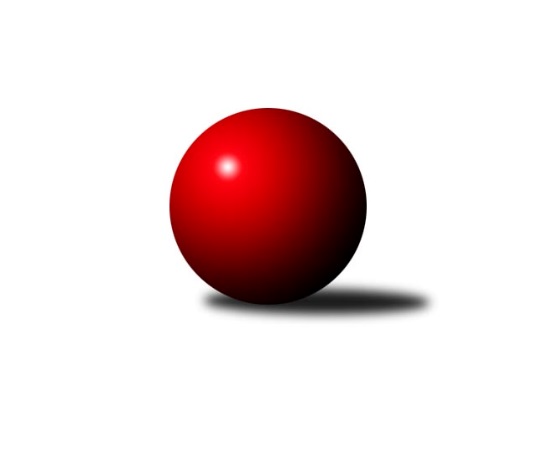 Č.5Ročník 2020/2021	2.8.2020Nejlepšího výkonu v tomto kole: 2209 dosáhlo družstvo: KK ŠumperkLetní liga - skupina E 2020/2021Výsledky 5. kolaSouhrnný přehled výsledků:KK Šumperk	- TJ Horní Benešov		dohrávka		2.8.KK Svitavy	- TJ Lokomotiva Č. Třebová		dohrávka		7.8.Tabulka družstev:	1.	TJ Lokomotiva Č. Třebová	0	0	0	0	0.0 : 0.0 	0.0 : 0.0 	 0	0	2.	KK Svitavy	0	0	0	0	0.0 : 0.0 	0.0 : 0.0 	 0	0	3.	TJ Horní Benešov	0	0	0	0	0.0 : 0.0 	0.0 : 0.0 	 0	0	4.	KK Šumperk	0	0	0	0	0.0 : 0.0 	0.0 : 0.0 	 0	0Podrobné výsledky kola:Pořadí jednotlivců:	jméno hráče	družstvo	celkem	plné	dorážka	chyby	poměr kuž.	MaximumSportovně technické informace:Starty náhradníků:registrační číslo	jméno a příjmení 	datum startu 	družstvo	číslo startu
Hráči dopsaní na soupisku:registrační číslo	jméno a příjmení 	datum startu 	družstvo	Program dalšího kola:Nejlepší šestka kola - absolutněNejlepší šestka kola - absolutněNejlepší šestka kola - absolutněNejlepší šestka kola - absolutněNejlepší šestka kola - dle průměru kuželenNejlepší šestka kola - dle průměru kuželenNejlepší šestka kola - dle průměru kuželenNejlepší šestka kola - dle průměru kuželenNejlepší šestka kola - dle průměru kuželenPočetJménoNázev týmuVýkonPočetJménoNázev týmuPrůměr (%)Výkon3xRůžena SmrčkováŠumperk5823xRůžena SmrčkováŠumperk106.725823xGustav VojtekŠumperk5802xGustav VojtekŠumperk106.355801xJan KmoníčekČ. Třebová A5741xJan KmoníčekČ. Třebová A106.155742xJakub SokolČ. Třebová A5652xJakub SokolČ. Třebová A104.485653xRostislav BiolekŠumperk5542xRostislav BiolekŠumperk101.585544xJakub ZelinkaSvitavy A5354xJakub ZelinkaSvitavy A98.94535